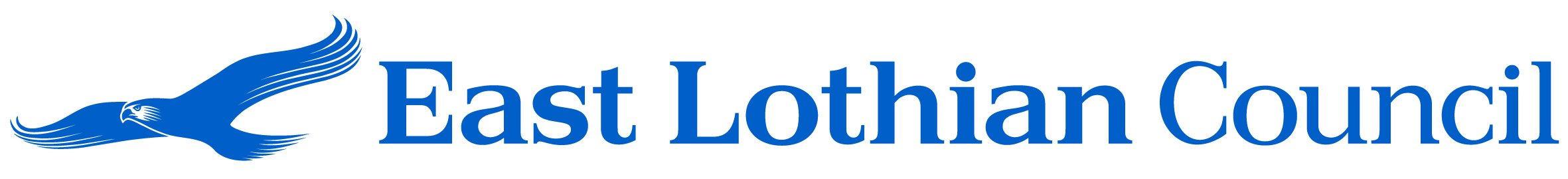 ROAD TRAFFIC REGULATION ACT 1984: SECTION 14East Lothian Council hereby give notice under Section 14(2) of the Road Traffic Regulation Act 1984, as amended, that for the reason set out in Section 14(1)a of that act the following restrictions will be introduced.                 			                                      TTRO Ref No: 030/24/GT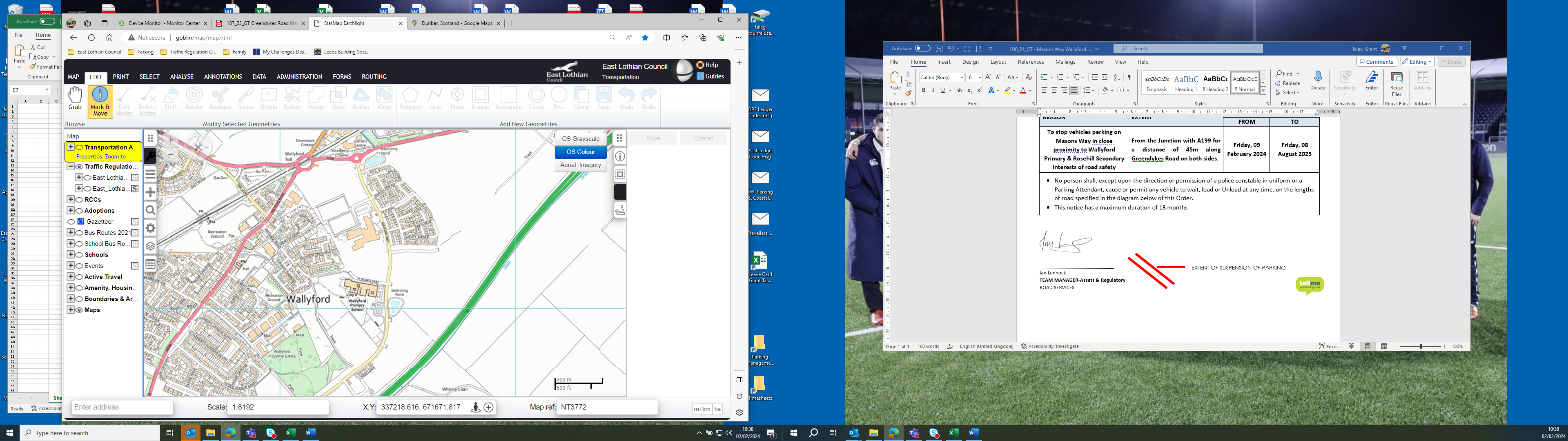 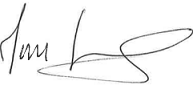 Ian LennockTEAM MANAGER-Assets & Regulatory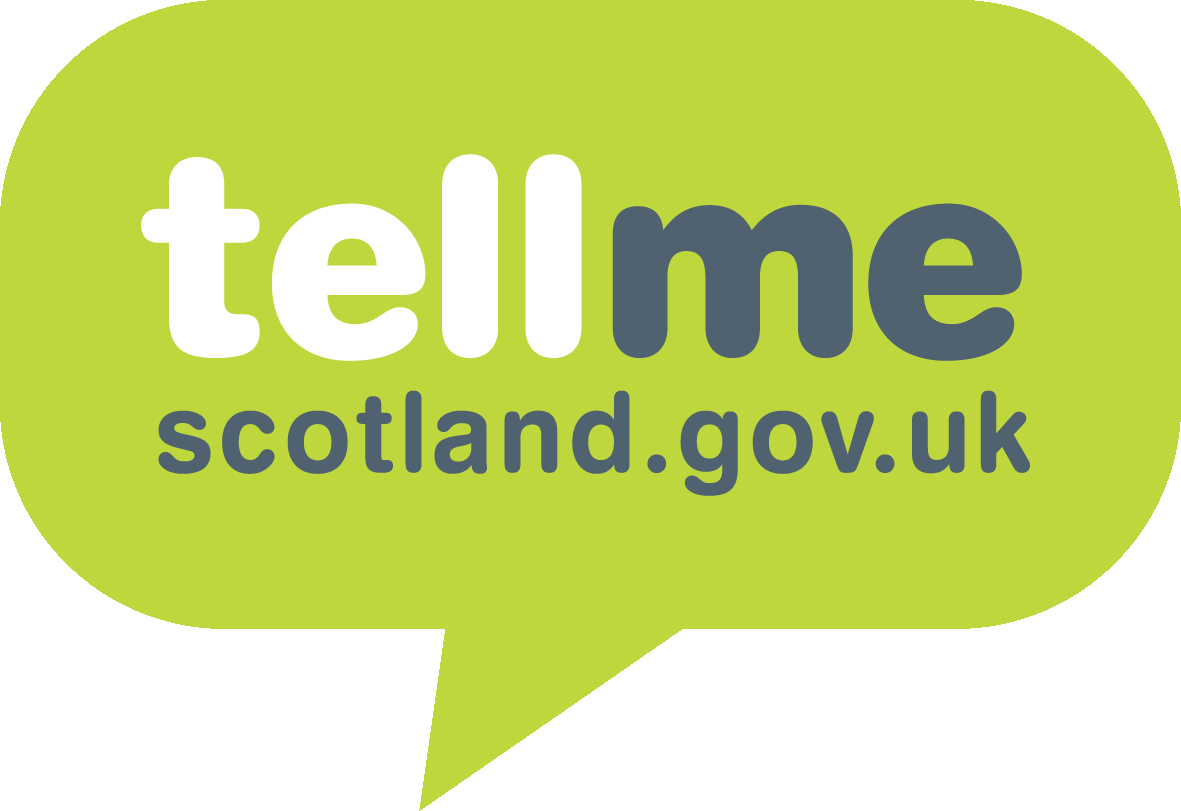 ROAD SERVICESREASONEXTENTDURATIONDURATIONREASONEXTENTFROMTOUpgrade Existing Schedule 2 to Schedule 1 Double Yellows to prohibit loading and unloading at any time, stopping vehicles parking on Masons Way in close proximity to Wallyford Primary & Rosehill Secondary in the interests of road safetyFrom a distance of 10m North of the Junction with Harvester Road for a distance of 610m heading southon Masons Way on both sides.No person shall, except upon the direction or permission of a police constable in uniform or a Parking Attendant, cause or permit any vehicle to wait, load or Unload at any time, on the lengths of road specified in the diagram below of this Order.This notice has a maximum duration of 18 monthsNo person shall, except upon the direction or permission of a police constable in uniform or a Parking Attendant, cause or permit any vehicle to wait, load or Unload at any time, on the lengths of road specified in the diagram below of this Order.This notice has a maximum duration of 18 monthsNo person shall, except upon the direction or permission of a police constable in uniform or a Parking Attendant, cause or permit any vehicle to wait, load or Unload at any time, on the lengths of road specified in the diagram below of this Order.This notice has a maximum duration of 18 monthsNo person shall, except upon the direction or permission of a police constable in uniform or a Parking Attendant, cause or permit any vehicle to wait, load or Unload at any time, on the lengths of road specified in the diagram below of this Order.This notice has a maximum duration of 18 months